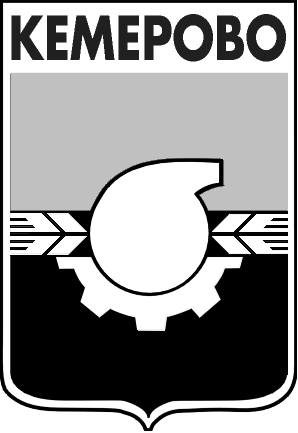 АДМИНИСТРАЦИЯ ГОРОДА КЕМЕРОВОПОСТАНОВЛЕНИЕот 29.06.2016  № 1524Об условиях приватизации нежилого помещения, расположенного по адресу: 
г. Кемерово, ул. Орджоникидзе, д. 5В соответствии с Федеральным законом от 21.12.2001 № 178-ФЗ 
«О приватизации государственного и муниципального имущества», положением «О порядке приватизации муниципального имущества города Кемерово», утвержденным решением Кемеровского городского Совета народных депутатов от 24.04.2015 № 403, Прогнозным планом приватизации муниципального имущества города Кемерово на 2016 год, утвержденным решением Кемеровского городского Совета народных депутатов от 23.12.2015 № 4441. Утвердить условия приватизации нежилого помещения (кадастровый номер 42:24:0501002:8150) общей площадью 16,3 кв.м, расположенного 
по адресу: г. Кемерово, ул. Орджоникидзе, д. 5.1.1. Установить способ приватизации – продажа муниципального имущества на аукционе.1.2. Установить форму подачи предложений о цене – открытая.1.3. Установить начальную цену нежилого помещения в соответствии 
с отчетом об оценке рыночной стоимости в размере 683 937 (шестьсот восемьдесят три тысячи девятьсот тридцать семь) рублей, с учетом НДС.2. Комитету по работе со средствами массовой информации 
(Е.А. Дубкова) опубликовать настоящее постановление в газете «Кемерово» 
и разместить на официальном сайте администрации города Кемерово 
в информационно-телекоммуникационной сети «Интернет».3. Контроль за исполнением данного постановления возложить 
на председателя комитета по управлению муниципальным имуществом города Кемерово Л.В. Иванову.И.о. Главы города 						                      И.В. Середюк
